                             Child’s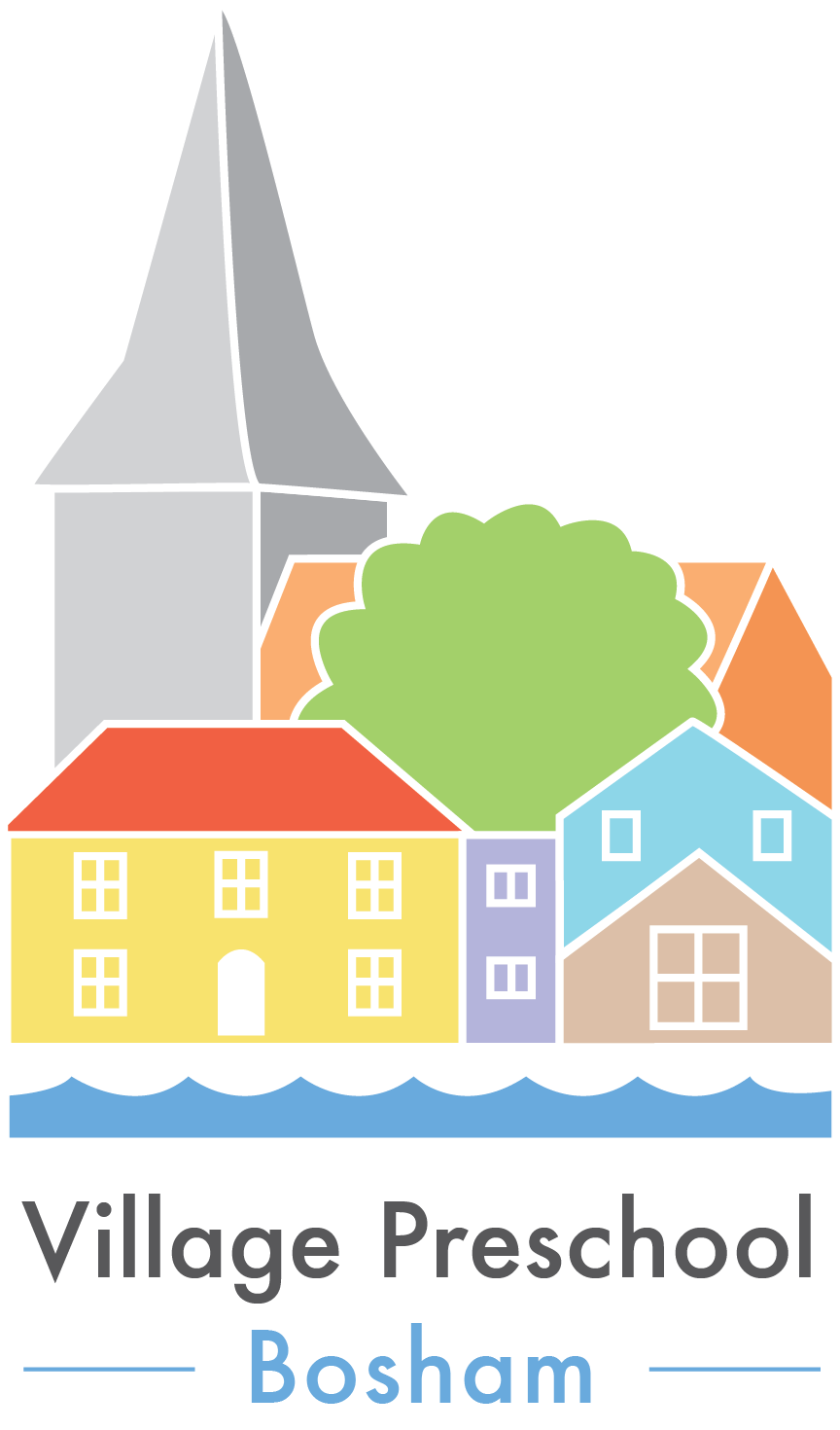 Registration FormMedical DetailsImmunisations – Please Tick If Your Child Has Been Vaccinated Against The Following:Individual Requirements and DetailsRegistration FeeA Registration Fee of £25 Is Due With This Registration Form, this will include a T Shirt Name Of Person Signing:……………………………………………………………………………….Signature:…………………………………………………… Date:…………………………………….Office use onlyDetails of Placement…………………………………………………………………………………....Date Received………………………………Date Acknowledged……………………………………Registration Fee…………………………….Cheque ……………Cash……………………………...Staff Name…………………………………………………………..Date……………..………….……Village Preschool BoshamTerms and ConditionsSessions:Full Day Session		=	9.00am – 3.30pmMorning Session	 	= 	9.00am -  12.00pm or 9.00am – 1pmAfternoon Session		=	1.00pm –  3.30pmFunding hours can be used for the times stated above. The hourly rate over the funded hours is £4.00A minimum of 2 weeks notice for all session changes must be given.Children must be registered for a minimum of 2 sessions per week.Shift Patterns The Preschool can accommodate some shift patterns subject to availability of places but in order for us to manage this irregular booking pattern, sessions must be confirmed one month in advance. Fee Payment:Fees must be paid every half term on time.A £10 administration fee will be charged on a weekly basis for all late payments.Payment is required by Standing Order, Internet/Telephone banking or cash. Details of Village Preschool Bosham Bank account are available on request for internet and telephone banking payments.Holidays:Village Preschool Bosham is open 38 weeks a year and closed for West Sussex school holidays and 5 inset days.Sickness/ Absence:Children who have, or develop, an infectious illness must be excluded from Preschool for a minimum of 48hours. This is in the best interest of the child and the other children and complies with regulations set out by the Environmental Health Department. The Preschool must be notified of all absences.Sickness or absence from Preschool does not qualify for a reduction in fees.Notice:5 weeks written notice, by either party is required to terminate a child’s place at Preschool. Fees are still payable for the notice period even if the child does not attend the Preschool.Clothing and Personal Items:The Preschool cannot accept responsibility for loss or damage to personal items or clothing.A Preschool uniform is available to purchase.Parents should supply sufficient clothing for their child‘s daily needs and a spare set of clothing in  a named bag in case of accidents.Sun cream and sunhats should be supplied in the warmer months. Suitable footwear and clothing for outdoors must also be provided.Car Parking:There are designated parking bays for dropping off and collecting children. If these bays are full please ensure that you park your car carefully. Under no circumstances should any car be left parked in an unsuitable manner that could cause danger to children or to the general public.PRESCHOOL COPYVillage Preschool BoshamTerms and ConditionsSessions:Full Day Session		=	9.00am – 3.30pmMorning Session	 	= 	9.00am -  12.00pm or 9.00am – 1pmAfternoon Session		=	1.00pm –  3.30pmFunding hours can be used for the times stated above.The hourly rate over the funded hours is £4.00A minimum of 2 weeks notice for all session changes must be given.Children must be registered for a minimum of 2 sessions per week.Shift Patterns The Preschool can accommodate some shift patterns subject to availability of places but in order for us to manage this irregular booking pattern, sessions must be confirmed one month in advance. Fee Payment:Fees must be paid every half term on time.A £10 administration fee will be charged on a weekly basis for all late payments.Payment is required by Standing Order, Internet/Telephone banking or cash. Details of Village Preschool Bosham Bank account are available on request for internet and telephone banking payments.Holidays:Village Preschool Bosham is open 38 weeks a year and closed for West Sussex school holidays and 5 inset days.Sickness/ Absence:Children who have, or develop, an infectious illness must be excluded from Preschool for a minimum of 48hours. This is in the best interest of the child and the other children and complies with regulations set out by the Environmental Health Department. The Preschool must be notified of all absences.Sickness or absence from Preschool does not qualify for a reduction in fees.Notice:5 weeks written notice, by either party is required to terminate a child’s place at Preschool. Fees are still payable for the notice period even if the child does not attend the Preschool.Clothing and Personal Items:The Preschool cannot accept responsibility for loss or damage to personal items or clothing.A Preschool uniform is available to purchase.Parents should supply sufficient clothing for their child‘s daily needs and a spare set of clothing in  a named bag in case of accidents.Sun cream and sunhats should be supplied in the warmer months. Suitable footwear and clothing for outdoors must also be provided.Car Parking:There are designated parking bays for dropping off and collecting children. If these bays are full please ensure that you park your car carefully. Under no circumstances should any car be left parked in an unsuitable manner that could cause danger to children or to the general public.CUSTOMER COPYChild’s  SurnameChild’s  SurnameChild’s First Name(s)Child’s First Name(s)Known AsKnown AsDate Of BirthDate Of BirthSexSexBoy Girl Girl Girl GirlReligionReligionEthnicityEthnicityEthnicityEthnicityEthnicityEthnicityEthnicityFirst LanguageFirst LanguageAny Other Language spokenAny Other Language spokenParent/Carer 1	Parent/Carer 1	Relationship to the child Relationship to the child Relationship to the child Relationship to the child Relationship to the child Relationship to the child Relationship to the child Relationship to the child Relationship to the child Relationship to the child Relationship to the child Relationship to the child Parent/Carer 1	Parent/Carer 1	Parental Responsibility Parental Responsibility Parental Responsibility Parental Responsibility Parental Responsibility Parental Responsibility Parental Responsibility Parental Responsibility Parental Responsibility Parental Responsibility Parental Responsibility Parental Responsibility      Yes     Yes     Yes     Yes     Yes     Yes     Yes     No     NoNameNameNational Insurance NumberNational Insurance NumberAddressAddressAddressAddressAddressAddressPost CodePost CodePost CodePost CodePost CodeEmail Address Email Address Telephone Number Telephone Number HomeHomeMobileMobileMobileMobileMobileMobilePlace of WorkPlace of WorkJob TitleJob TitleDeptDeptDeptDeptAddressAddressAddressAddressAddressAddressPost CodePost CodePost CodePost CodeTelephone NumberTelephone NumberExt.Ext.Ext.Ext.Ext.Ext.Able To Collect ChildAble To Collect ChildYesNoNoNoNoNoNoParent/Carer 2Parent/Carer 2Relationship to the childRelationship to the childRelationship to the childRelationship to the childRelationship to the childRelationship to the childRelationship to the childRelationship to the childRelationship to the childRelationship to the childRelationship to the childRelationship to the childRelationship to the childRelationship to the childParent/Carer 2Parent/Carer 2Parental Responsibility Parental Responsibility Parental Responsibility Parental Responsibility Parental Responsibility Parental Responsibility Parental Responsibility Parental Responsibility Parental Responsibility Parental Responsibility Parental Responsibility Parental Responsibility Parental Responsibility Parental Responsibility       Yes      Yes      Yes      Yes      Yes      Yes NoNameNameNational Insurance NumberNational Insurance NumberAddressAddressAddressAddressAddressAddressPost CodePost CodePost CodePost CodePost CodePost CodeEmail AddressEmail AddressTelephone Numbers Telephone Numbers HomeHomeHomeMobileMobileMobileMobileMobilePlace of WorkPlace of WorkJob TitleJob TitleDeptDeptDeptDeptAddressAddressAddressAddressAddressAddressPost CodePost CodePost CodePost CodeTelephone NumberTelephone NumberExt.Ext.Ext.Ext.Ext.Ext.Able To Collect ChildAble To Collect ChildYesNoNoNoNoNoNoDo any other individuals have Legal contact arrangements with the child Do any other individuals have Legal contact arrangements with the child Do any other individuals have Legal contact arrangements with the child Do any other individuals have Legal contact arrangements with the child Do any other individuals have Legal contact arrangements with the child Do any other individuals have Legal contact arrangements with the child Do any other individuals have Legal contact arrangements with the child Do any other individuals have Legal contact arrangements with the child Do any other individuals have Legal contact arrangements with the child Do any other individuals have Legal contact arrangements with the child Do any other individuals have Legal contact arrangements with the child Do any other individuals have Legal contact arrangements with the child Do any other individuals have Legal contact arrangements with the child Do any other individuals have Legal contact arrangements with the child Do any other individuals have Legal contact arrangements with the child Do any other individuals have Legal contact arrangements with the child    Yes   Yes   Yes   Yes   Yes     No     NoIf Yes please provide details below and a copy of relevant documentation If Yes please provide details below and a copy of relevant documentation If Yes please provide details below and a copy of relevant documentation If Yes please provide details below and a copy of relevant documentation If Yes please provide details below and a copy of relevant documentation If Yes please provide details below and a copy of relevant documentation If Yes please provide details below and a copy of relevant documentation If Yes please provide details below and a copy of relevant documentation If Yes please provide details below and a copy of relevant documentation If Yes please provide details below and a copy of relevant documentation If Yes please provide details below and a copy of relevant documentation If Yes please provide details below and a copy of relevant documentation If Yes please provide details below and a copy of relevant documentation If Yes please provide details below and a copy of relevant documentation If Yes please provide details below and a copy of relevant documentation If Yes please provide details below and a copy of relevant documentation If Yes please provide details below and a copy of relevant documentation If Yes please provide details below and a copy of relevant documentation If Yes please provide details below and a copy of relevant documentation If Yes please provide details below and a copy of relevant documentation If Yes please provide details below and a copy of relevant documentation If Yes please provide details below and a copy of relevant documentation If Yes please provide details below and a copy of relevant documentation Emergency Contacts Other Than Parents/CarersEmergency Contacts Other Than Parents/CarersEmergency Contacts Other Than Parents/CarersEmergency Contacts Other Than Parents/CarersEmergency Contacts Other Than Parents/CarersEmergency Contacts Other Than Parents/CarersEmergency Contacts Other Than Parents/CarersEmergency Contacts Other Than Parents/CarersEmergency Contacts Other Than Parents/CarersEmergency Contacts Other Than Parents/CarersEmergency Contacts Other Than Parents/CarersEmergency Contacts Other Than Parents/CarersEmergency Contacts Other Than Parents/CarersEmergency Contacts Other Than Parents/CarersEmergency Contacts Other Than Parents/CarersEmergency Contacts Other Than Parents/CarersEmergency Contacts Other Than Parents/CarersEmergency Contacts Other Than Parents/CarersEmergency Contacts Other Than Parents/CarersEmergency Contacts Other Than Parents/CarersEmergency Contacts Other Than Parents/CarersEmergency Contacts Other Than Parents/CarersEmergency Contacts Other Than Parents/CarersContact  No. 1Contact  No. 1Contact  No. 1Contact  No. 1Contact  No. 1Contact  No. 1Contact No. 2Contact No. 2Contact No. 2Contact No. 2Contact No. 2Contact No. 2Contact No. 2Contact No. 2Contact No. 2Contact No. 2Contact No. 2Contact No. 2Contact No. 2Contact No. 2Contact No. 2Contact No. 2NameRelationship ToChildAddressTel. NoMobile No.Password forCollecting childAs security is of the utmost importance we request that you inform the Preschool of any delay or   changes to collection arrangements.  The person collecting your child should be known to the Preschool and be aware of your chosen password. Sessions RequiredAs security is of the utmost importance we request that you inform the Preschool of any delay or   changes to collection arrangements.  The person collecting your child should be known to the Preschool and be aware of your chosen password. Sessions RequiredAs security is of the utmost importance we request that you inform the Preschool of any delay or   changes to collection arrangements.  The person collecting your child should be known to the Preschool and be aware of your chosen password. Sessions RequiredAs security is of the utmost importance we request that you inform the Preschool of any delay or   changes to collection arrangements.  The person collecting your child should be known to the Preschool and be aware of your chosen password. Sessions RequiredAs security is of the utmost importance we request that you inform the Preschool of any delay or   changes to collection arrangements.  The person collecting your child should be known to the Preschool and be aware of your chosen password. Sessions RequiredAs security is of the utmost importance we request that you inform the Preschool of any delay or   changes to collection arrangements.  The person collecting your child should be known to the Preschool and be aware of your chosen password. Sessions RequiredAs security is of the utmost importance we request that you inform the Preschool of any delay or   changes to collection arrangements.  The person collecting your child should be known to the Preschool and be aware of your chosen password. Sessions RequiredAs security is of the utmost importance we request that you inform the Preschool of any delay or   changes to collection arrangements.  The person collecting your child should be known to the Preschool and be aware of your chosen password. Sessions RequiredAs security is of the utmost importance we request that you inform the Preschool of any delay or   changes to collection arrangements.  The person collecting your child should be known to the Preschool and be aware of your chosen password. Sessions RequiredAs security is of the utmost importance we request that you inform the Preschool of any delay or   changes to collection arrangements.  The person collecting your child should be known to the Preschool and be aware of your chosen password. Sessions RequiredAs security is of the utmost importance we request that you inform the Preschool of any delay or   changes to collection arrangements.  The person collecting your child should be known to the Preschool and be aware of your chosen password. Sessions RequiredAs security is of the utmost importance we request that you inform the Preschool of any delay or   changes to collection arrangements.  The person collecting your child should be known to the Preschool and be aware of your chosen password. Sessions RequiredAs security is of the utmost importance we request that you inform the Preschool of any delay or   changes to collection arrangements.  The person collecting your child should be known to the Preschool and be aware of your chosen password. Sessions RequiredAs security is of the utmost importance we request that you inform the Preschool of any delay or   changes to collection arrangements.  The person collecting your child should be known to the Preschool and be aware of your chosen password. Sessions RequiredAs security is of the utmost importance we request that you inform the Preschool of any delay or   changes to collection arrangements.  The person collecting your child should be known to the Preschool and be aware of your chosen password. Sessions RequiredAs security is of the utmost importance we request that you inform the Preschool of any delay or   changes to collection arrangements.  The person collecting your child should be known to the Preschool and be aware of your chosen password. Sessions RequiredAs security is of the utmost importance we request that you inform the Preschool of any delay or   changes to collection arrangements.  The person collecting your child should be known to the Preschool and be aware of your chosen password. Sessions RequiredAs security is of the utmost importance we request that you inform the Preschool of any delay or   changes to collection arrangements.  The person collecting your child should be known to the Preschool and be aware of your chosen password. Sessions RequiredAs security is of the utmost importance we request that you inform the Preschool of any delay or   changes to collection arrangements.  The person collecting your child should be known to the Preschool and be aware of your chosen password. Sessions RequiredAs security is of the utmost importance we request that you inform the Preschool of any delay or   changes to collection arrangements.  The person collecting your child should be known to the Preschool and be aware of your chosen password. Sessions RequiredAs security is of the utmost importance we request that you inform the Preschool of any delay or   changes to collection arrangements.  The person collecting your child should be known to the Preschool and be aware of your chosen password. Sessions RequiredAs security is of the utmost importance we request that you inform the Preschool of any delay or   changes to collection arrangements.  The person collecting your child should be known to the Preschool and be aware of your chosen password. Sessions RequiredAs security is of the utmost importance we request that you inform the Preschool of any delay or   changes to collection arrangements.  The person collecting your child should be known to the Preschool and be aware of your chosen password. Sessions RequiredMONDAYTUESDAYWEDNESDAYTHURSDAYFRIDAYAm SessionPm SessionFull DayAdditional RequirementsStart DateSSSSSDoctors Name:AddressTel. No.Health Visitor NameAddressTel No.Does your child have a Personal Child Health Record book (Red Book)?Does your child have a Personal Child Health Record book (Red Book)?Does your child have a Personal Child Health Record book (Red Book)?Does your child have a Personal Child Health Record book (Red Book)?Does your child have a Personal Child Health Record book (Red Book)?    Yes    Yes     NoAre there any other services involved with the child or family ?Are there any other services involved with the child or family ?Are there any other services involved with the child or family ?Are there any other services involved with the child or family ?Are there any other services involved with the child or family ?Are there any other services involved with the child or family ?Are there any other services involved with the child or family ?Are there any other services involved with the child or family ?Family Nurse  YesNo Date Involvement commencedDate Involvement commencedDate Involvement commencedName Contact Information and Telephone Number   Social Worker  YesNoDate Involvement commencedDate Involvement commencedDate Involvement commencedNameContact Information and Telephone Number Speech and Language   Yes NoDate Involvement commencedDate Involvement commencedDate Involvement commencedName Contact Information and Telephone Number CAHMS  Yes   NoDate Involvement commenced Date Involvement commenced Date Involvement commenced NameContact Information and Telephone Number Path Finders Team   Yes  NoDate Involvement CommencedDate Involvement CommencedDate Involvement CommencedNameContact Information and Telephone Number Any Other ServiceDate Involvement Commenced Date Involvement Commenced Date Involvement Commenced Main Service Provided Main Contact Name Contact Information and Telephone Number YesNoNoYesYesYesNoDiphtheriaTetanusTetanusTetanusHibMumpsMumpsMumpsMeaslesRubellaRubellaRubellaPolioWhooping CoughWhooping CoughWhooping CoughDetails Of Other VaccinationsDetails Of Other VaccinationsHas Your Child Had Any Infectious Diseases?Has Your Child Had Any Infectious Diseases?Has Your Child Had Any Infectious Diseases?Has Your Child Had Any Infectious Diseases?Has Your Child Had Any Infectious Diseases?YesNoIf Yes Please Give DetailsIf Yes Please Give DetailsIf Yes Please Give DetailsHas Your Child Any Food Allergies or Special Dietary Requirements?Has Your Child Any Food Allergies or Special Dietary Requirements?Has Your Child Any Food Allergies or Special Dietary Requirements?Has Your Child Any Food Allergies or Special Dietary Requirements?Has Your Child Any Food Allergies or Special Dietary Requirements?YesNoNoNoPlease Give DetailsAre There Any Foods You Do Not Want Your Child To Have?Are There Any Foods You Do Not Want Your Child To Have?Are There Any Foods You Do Not Want Your Child To Have?YesYesYesNoNoNoPlease Give DetailsPlease Give DetailsHas Your Child Any Cultural Or Religious Requirements?Has Your Child Any Cultural Or Religious Requirements?Has Your Child Any Cultural Or Religious Requirements?Has Your Child Any Cultural Or Religious Requirements?YesYesYesNoNoNoPlease Give DetailsPlease Give DetailsAny Other Details That May Be UsefulAny Other Details That May Be UsefulConsentsConsentsConsentsConsentsConsentsConsentsMedical TreatmentMedical TreatmentMedical TreatmentMedical TreatmentMedical TreatmentMedical TreatmentI hereby give consent for the staff of Village Preschool Bosham to …I hereby give consent for the staff of Village Preschool Bosham to …I hereby give consent for the staff of Village Preschool Bosham to …I hereby give consent for the staff of Village Preschool Bosham to …I hereby give consent for the staff of Village Preschool Bosham to …I hereby give consent for the staff of Village Preschool Bosham to …Administer Emergency First Aid YesYesYesNoNoSeek Emergency medical and dental attention including hospital treatment if it is deemed necessary YesYesYesNoNoAdminister medication YesYesYesNoNoTo apply a plaster when necessary YesYesNoNoNoTo apply sun cream factor 30+. I understand that is my responsibility to provide sun cream hat and appropriate clothing during the summer monthsYesYesNoNoNoSignature…………………………………………………. Date …………………………………………Signature…………………………………………………. Date …………………………………………Signature…………………………………………………. Date …………………………………………Signature…………………………………………………. Date …………………………………………Signature…………………………………………………. Date …………………………………………Signature…………………………………………………. Date …………………………………………OutingsOutingsOutingsOutingsOutingsOutingsI hereby give consent for the staff of Village Preschool Bosham to …I hereby give consent for the staff of Village Preschool Bosham to …I hereby give consent for the staff of Village Preschool Bosham to …I hereby give consent for the staff of Village Preschool Bosham to …I hereby give consent for the staff of Village Preschool Bosham to …I hereby give consent for the staff of Village Preschool Bosham to …To take my child on local visits and outingsTo take my child on local visits and outings       Yes       Yes       Yes         NoTo travel on public transport To travel on public transport YesYesYesNoSignature…………………………………………………. Date ………………………………………Signature…………………………………………………. Date ………………………………………Signature…………………………………………………. Date ………………………………………Signature…………………………………………………. Date ………………………………………Signature…………………………………………………. Date ………………………………………Signature…………………………………………………. Date ………………………………………PhotographsPhotographsPhotographsPhotographsPhotographsPhotographsI hereby give consent for the staff of Village Preschool Bosham to …I hereby give consent for the staff of Village Preschool Bosham to …I hereby give consent for the staff of Village Preschool Bosham to …I hereby give consent for the staff of Village Preschool Bosham to …I hereby give consent for the staff of Village Preschool Bosham to …I hereby give consent for the staff of Village Preschool Bosham to …Photograph my child and for those photographs to be used in my child’s file and displays around the nursery Photograph my child and for those photographs to be used in my child’s file and displays around the nursery YesYesYesNoUse photographs of my child taken at Village Preschool Bosham in another child’s file (as a group)Use photographs of my child taken at Village Preschool Bosham in another child’s file (as a group)YesYesYesNoUse photographs of my child in newslettersUse photographs of my child in newslettersYesYesYes         NoUse photographs of my child on the Preschool website Use photographs of my child on the Preschool website YesYesYesNoUse photographs of my child on the Preschool’s facebook pageUse photographs of my child on the Preschool’s facebook pageYesYesYesNoUse photographs of my child for advertising purposesUse photographs of my child for advertising purposesYesYesYesNoSignature…………………………………………………. Date …………………………………………Signature…………………………………………………. Date …………………………………………Signature…………………………………………………. Date …………………………………………Signature…………………………………………………. Date …………………………………………Signature…………………………………………………. Date …………………………………………Signature…………………………………………………. Date …………………………………………Sharing informationSharing informationSharing informationI hereby give consent for the staff of Village Preschool Bosham to …I hereby give consent for the staff of Village Preschool Bosham to …I hereby give consent for the staff of Village Preschool Bosham to …Share information about my child with other agencies such as :Speech and Language, Health Visitors, Special educational need support YesNoSignature................................................................ Date...................................................................Please note staff will share information without consent if they are concerned about the welfare of the childSignature................................................................ Date...................................................................Please note staff will share information without consent if they are concerned about the welfare of the childSignature................................................................ Date...................................................................Please note staff will share information without consent if they are concerned about the welfare of the childAGREEMENTI agree to comply with the terms and conditions set out by Village Preschool BoshamSigned…………………………………………………………Date………………….......Name……………………………………………………………………………………......AGREEMENTI agree to comply with the terms and conditions set out by Village Preschool BoshamSigned…………………………………………………………Date………………….......Name……………………………………………………………………………………......